ГОСУДАРСТВЕННОЕ БЮДЖЕТНОЕ УЧРЕЖДЕНИЕ ГОРОДА МОСКВЫ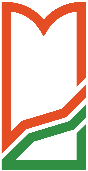 «НАУЧНО-ИССЛЕДОВАТЕЛЬСКИЙ ИНСТИТУТОРГАНИЗАЦИИ ЗДРАВООХРАНЕНИЯ И МЕДИЦИНСКОГО МЕНЕДЖМЕНТАДЕПАРТАМЕНТА ЗДРАВООХРАНЕНИЯ ГОРОДА МОСКВЫ» 
(ГБУ «НИИОЗММ ДЗМ»)(наименование структурного подразделения)ДЕЛО № 	-	Заголовок делаза 	 годНачато 		Окончено 	На 	 листах Хранить 	ст. №